Anexo I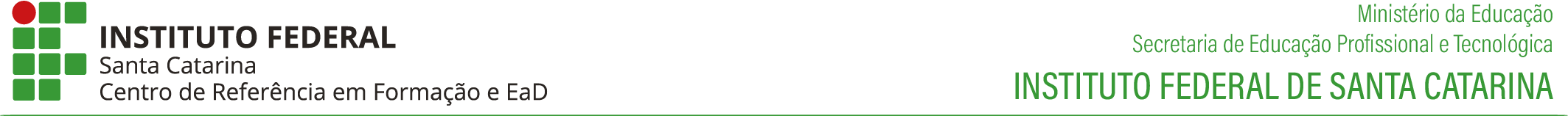 FICHA DE INSCRIÇÃO – REPRESENTANTECandidato(a) a representante do Colegiado do CERFEADEu,	, venho por meio desta, requerer a minha inscrição junto a Comissão Eleitoral para a eleição para o  Colegiado do CERFEAD como representante do segmento: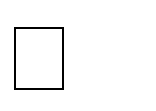 docente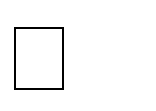 técnico administrativodiscente 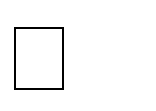 Declaro estar ciente do Edital de Convocação e Normas que rege este processo, bem como, declaro estar de acordo com seu cumprimento.Florianópolis,	de	de 2020Assinatura do(a) candidato(a)Comprovante de recebimento da ficha de inscrição - RepresentanteRecebemos  a  inscrição do(a) candidato(a)	como candidato(a) para eleição que comporá a representação do segmento:  docente,  	   técnico administrativo,	   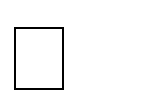 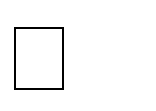   discente                 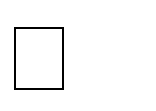 Florianópolis,	de	de 2020Assinatura do responsável pelo recebimento